Dear ParentsOpen DaysWe are now taking bookings for our Open Days.  This year we are offering potential parents the chance to visit the school on a Tuesday at 9:30am or a Thursday at 1:30pm. If anyone you know would like to visit please ask them to get in touch. 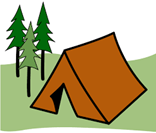 Year 6 Camp AssemblyThe Year 6 are holding an assembly about their camp adventures on Thursday 13th October at 2.00pm.Parents EveningsThe link to book Parents Evenings will come out Monday 10th October at 6pm and will be open until Friday 14th at noon. Year 5 and 6 BikeabiltyThere are still a few spaces remaining for Bikeability training in Year 5 and 6. Please sign up on Parent Pay if your child would like to take part. There is no charge for children in receipt of free school meals. Help your child with home reading Please can you make sure that you hear your child read their school reading book 5 days each week. This needs to be recorded in their reading record book. At KS1 we ask parents and carers to fill out the comments, whereas in KS2, the children should be recording what they have read and writing a comment. Both reading books and reading record books need to be in school EVERY DAY! DinnersDinners  MUST be ordered by Thursday every week for the following week on ParentPay. If nothing is ordered and your child is expecting a meal we will no longer be able to provide one and you will have to bring a packed lunch up for them straight away.As you know we are part of the MAT and our catering providers have to follow their strict guidelines with regards to ordering. We are now a hub kitchen for 6 other schools and cook over 800 meals a day so we would really appreciate your support with this.Any problems at all with Parentpay, please just call.Hello Yellow - Monday 10th October This World Mental Health Day, thousands across the country are coming together to say #HelloYellow. We will be taking part in #HelloYellow and raising vital funds to support Young Minds Children’s Mental Health Charity. To take part, please send children in wearing something yellow or a yellow accessory. Please note, this is not a Mufti day so if your child is wearing a yellow top, school skirts/trousers and school shoes must be worn. We will have buckets out on the playground for donations!Reading Raffle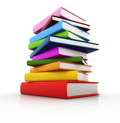 Key Stage 1                   Winners           	68% PandaKey Stage 2Winners           	95% DragonflyTop Doodling Classes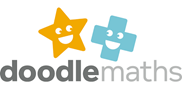 Doodle Maths Doodle TablesStar Learners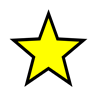 Top Class Attendance for last week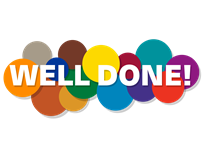 Diary DatesOctoberMon 17	& 	Virtual Parents evening - details to Thurs 20	followFri 21		Inset DayMon 24 – Fri 28	Half TermMon 31		Pupils return to school NovemberThurs 10	Bedtime story night (Nursery - Yr3)		Poetry Slam - (Yr 4- 6 in hall)Mon 14		Start of Anti Bullying WeekThurs 24	Westfield Christmas Light Switch OnDecemberFri 2 & Thurs 8  Pantomime in school for all children Mon 5		Year 2 Nativity  9.15am & 2.15pm Tues 6		Year 1 Nativity 9.15am & 2.15pm Wed 7		Reception Nativity 9.15am  & 2.15pm Tues 13		Christmas ServiceWed 14		Christmas Jumper Day 	              Christmas DinnerFri 16		End of Term Mon 19 – Mon 2 Christmas HolidaysJanuaryTues 3		Inset DayWeds 4		Pupils return to school FebruaryFri 10		End of TermMon 13 – Fri 17	Half TermMon 20		Pupils return to school MarchThurs 2		World Book DayFri 31		End of TermApril Mon 3 – Fri 14	Easter HolidaysMon 17		Inset DayTues 18		Pupils return to schoolMayWed 3 – Fri 5 	Year 4 CampFri 26		End of TermMon 29 – Fri 2	Half Term JuneMon 5		Pupils return to school JulyMon 10 – Fri 14	Fantastic FuturesFri 21		End of school year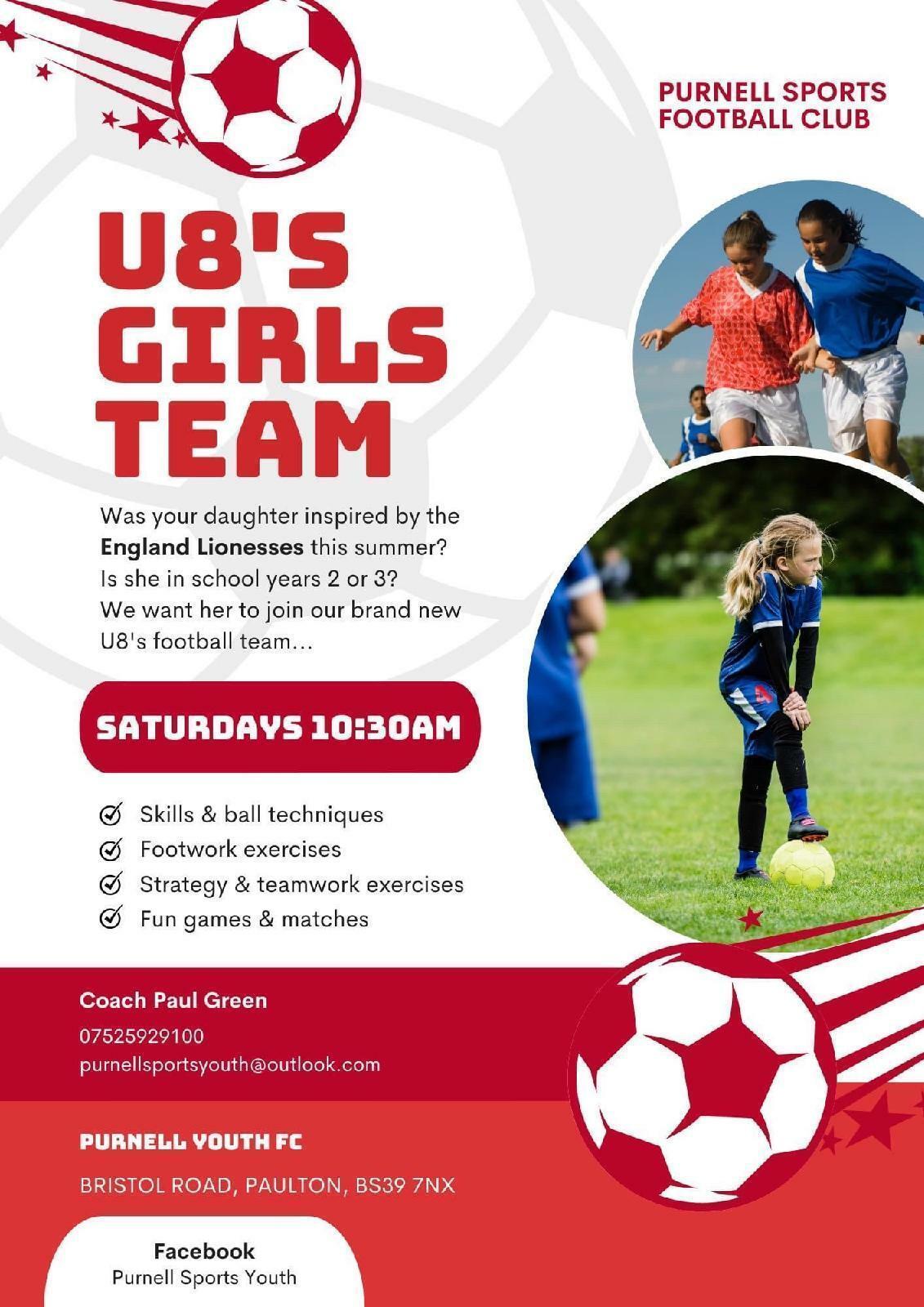 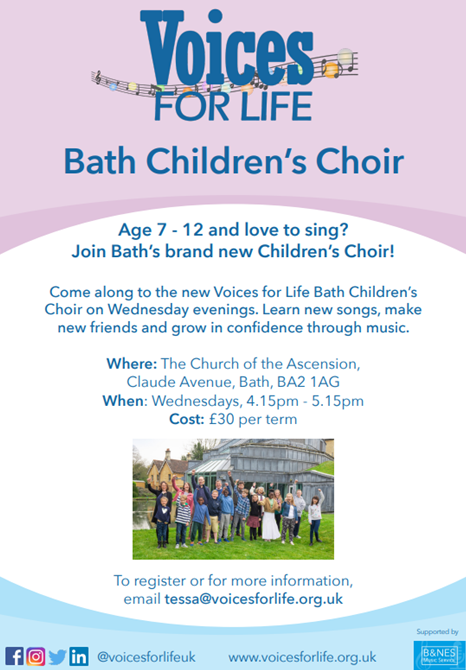 Dolphin77%Squirrel68%Monkey68%Falcon55%Eagle48%Butterfly68%ClassNameSchool ValueMonkeyKatie NashRespectDolphinLexie MerrettPerseveranceDragonflyPhoenix WoodlandAmbitionTurtleGeorge MoffattCooperationButterflyMia BarnardAmbitionPantherWilliam BaileyAmbitionEagleReggie CoulsonCollaborationFalconChloe McDonaldResilienceBadger100%Rabbit98%Panther & Dolphin97%